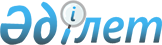 О внесении изменений и дополнений в решение районного маслихата от 19 декабря 2008 года N 79 "О бюджете района на 2009 год"
					
			Утративший силу
			
			
		
					Решение маслихата Мугалжарского района Актюбинской области от 23 апреля 2009 года N 113. Зарегистрировано Управлением юстиции Мугалжарского района Актюбинской области 28 апреля 2009 года N 3-9-96. Утратило силу решением маслихата Мугалжарского района Актюбинской области от 10 февраля 2010 года N 176      Сноска. Утратило силу решением маслихата Мугалжарского района Актюбинской области от 16.02.2010 N 176.

      В соответствии со статьей 6 Закона Республики Казахстан от 23 января 2001 года N 148 "О местном государственном управлении и самоуправлении в Республике Казахстан", подпункта 4 пункта 2 и  пункта 4 статьи 106 Бюджетного кодекса Республики Казахстан от 4 декабря 2008 года N 95, решением очередной пятнадцатой сессии областного маслихата от 18 апреля 2009 года N 181 районный маслихат РЕШАЕТ:



      1. Внести в решение Мугалжарского районного маслихата от 19 декабря 2008 года N 79 "О бюджете района на 2009 год", зарегистрированное в управлении юстиции Мугалжарского района от 05 января 2009 года N 3-9-86, опубликованное в газете "Мугалжар" 21 января 2009 N 3 (с учетом, внесенных в него изменений и дополнений решением районного маслихата от 9 февраля 2009 года N 94, зарегистрированное в управлении юстиции Мугалжарского района 23 февраля 2009 года N 3-9-94, опубликованное в газете "Мугалжар" от 11 марта 2009 года N 12-13) следующие изменения и дополнения:

      1) в пункте 1:

      в подпункте 1):

      доходы

      цифры "5 002 096" заменить цифрами "6 472 463",

      в том числе по:

      налоговым поступлениям

      цифры "4 581 693" заменить цифрами "5 729 329";

      поступлениям трансфертов

      цифры "383 169" заменить цифрами "705 900";      в подпункте 2):

      затраты

      цифры "5 884 904,4" заменить цифрами "7 345 271,4";      в подпункте 3):

      сальдо по операциям с финансовыми активами

      цифры "24 000" заменить цифрами "34 000";

      в том числе:

      приобретение финансовых активов

      цифры "24 000" заменить цифрами "34 000".

      2) в пункте 4:

      после слов "установлено" дополнить словами "с 1 января 2009 года";

      и дополнить абзацами следующего содержания:

      "с 1 июля 2009 года:

      1) минимальный размер заработной платы - 13 717 тенге;

      2) месячный расчетный показатель для исчисления пособий и иных социальных выплат, а также, для применения штрафных санкций, налогов и других платежей в соответствии с законодательством Республики Казахстан - 1 296 тенге;

      3) величина прожиточного минимума для исчисления размеров базовых социальных выплат – 13 717 тенге".

      3) в пункте 6:

      цифры "2 247 176" заменить цифрами "3 204 274".

      4) дополнить пунктом 7-1 следующего содержания:

      "Учесть в районном бюджете на 2009 год поступление целевых трансфертов из республиканского бюджета на реализацию стратегии региональной занятости и переподготовки кадров в сумме 136 068 тысяч тенге, в том числе:

      на обеспечение занятости населения – 112 704 тысяч тенге;

      на расширение программы социальных рабочих мест и молодежной практики – 23 364тысяч тенге.

      Распределение указанных трансфертов осуществляется на основании постановления акимата области".

      5) в пункте 9:

      в части абзаца 1

      цифры "277 597" заменить цифрами "262 597";      в части абзаца 2

      цифры "277 597" заменить цифрами "262 597".

      6) в пункте 10:

      в части абзаца 1:

      цифры "53 737" заменить цифрами "250 594";      в части абзаца 2 после слов "на строительство" дополнить словами "и (или) приобретение";      в части абзаца 3 слова "развитие и обустройство" заменить словами "развитие, обустройство и (или) приобретение";      и дополнить абзацем следующего содержания:

      "на строительство инженерно-коммуникационной инфраструктуры - 196 857 тысяч тенге".

      7) дополнить пунктом 10-1 следующего содержания:

      "Учесть в районном бюджете на 2009 год поступление целевых трансфертов из областного бюджета на реализацию стратегии региональной занятости и переподготовки кадров в сумме 2 400 тысяч тенге, в том числе:

      на обеспечение занятости населения – 2 400 тысяч тенге;

      Распределение указанных трансфертов осуществляется на основании постановления акимата области".

      8) в пункте 11:

      в части абзаца 1

      цифры "2 050" заменить цифрами "4 456";

      9) в пункте 12:

      цифры "15 090" заменить цифрами "11 090"

      10) приложение 1, 2 и 4 к указанному решению изложить в редакции согласно приложения 1, 2 и 4 к настоящему решению.

      2. Настоящее решение вступает в силу со дня государственной регистрации в управлении юстиции Мугалжарского района и вводится в действие с 1 января 2009 года.        Председатель внеочередной        Секретарь

      пятнадцатой сессии районного       маслихата

          районного маслихата          М.Ж. Тыныштыкулова           С.С.Салыкбаев

Приложение N 1

к решению районного маслихата

от 23 апреля 2009 года N 113 Районный бюджет на 2009 год

Приложение N 2

к решению районного маслихата

от 23 апреля 2009 года N 113 Перечень

бюджетных программ развития районного бюджета на 2009 год с разделением на бюджетные программы, направленные на реализацию бюджетных инвестиционных проектов (программ) и на формирование и увеличение уставного капитала юридических лиц

Приложение N 4

к решению районного маслихата

от 23 апреля 2009 года N 113 Бюджетные программы аппарата акима района в городе, города районного значения, поселка, аула (села), аульного (сельского) округа на 2009 годпродолжение таблицыпродолжение таблицы
					© 2012. РГП на ПХВ «Институт законодательства и правовой информации Республики Казахстан» Министерства юстиции Республики Казахстан
				Кат

его

рияГру

ппаПод

гру

ппаНаименование доходовСумма (тыс. тенге)1. ДОХОДЫ64724631НАЛОГОВЫЕ ПОСТУПЛЕНИЯ572932901Подоходный налог4813752Индивидуальный подоходный налог48137503Социальный налог4860001Социальный налог48600004Налоги на собственность44768431Налоги на имущество44156713Земельный налог298554Налог на транспортные средства282145Единый земельный налог310305Внутренние налоги на товары, работы и услуги2782632Акцизы2150003Поступления за использование природных и других ресурсов553234Сборы за ведение предпринимательской и профессиональной деятельности794008Обязательные платежи, взимаемые за совершение юридически значимых действий и (или) выдачу документов уполномоченными на то государственными органами или должностными лицами68481Государственная пошлина68482НЕНАЛОГОВЫЕ ПОСТУПЛЕНИЯ2223401Доходы от государственной собственности66005Доходы от аренды имущества, находящегося в государственной собственности660002Поступления от реализации товаров (работ, услуг) государственными учреждениями, финансируемыми из государственного бюджета541Поступления от реализации товаров (работ, услуг) государственными учреждениями, финансируемыми из государственного бюджета5404Штрафы, пеня, санкции, взыскания, налагаемые государственными учреждениями, финансируемыми из государственного бюджета, а также содержащимися и финансируемыми из бюджета (сметы расходов) Национального Банка РК145001Штрафы, пеня, санкции, взыскания, налагаемые государственными учреждениями, финансируемыми из государственного бюджета, а также содержащимися и финансируемыми из бюджета (сметы расходов) Национального Банка РК, за исключением поступлений от организаций нефтяного сектора1450006Прочие неналоговые поступления10801Прочие неналоговые поступления10803Поступления от продажи основного капитала1500003Продажа земли и нематериальных активов150001Продажа земли150004Поступления трансфертов70590002Трансферты из вышестоящих органов государственного управления7059002Трансферты из областного бюджета705900функ

цион

альн

ая груп

пафунк

цион

альн

ая подг

рупп

аадмин

истра

тор бюдже

тных прогр

аммпрог

рамм

аНаименованиесумма

(тыс) тенгеІІ. ЗАТРАТЫ7345271,401Государственные услуги общего характера2079271Представительные, исполнительные и другие органы, выполняющие общие функции государственного управления179061112Аппарат маслихата района (города областного значения)10626001Обеспечение деятельности маслихата района, (города областного значения)10626122Аппарат акима района (города областного значения)38151001Обеспечение деятельности акима района (города областного значения)37751108Разработка и экспертизы технико-экономических обоснований местных бюджетных инвестиционных проектов и концессионных проектов400123Аппарат акима(района в городе), города районного значения, поселка, аула (села), аульного (сельского) округа, аппараты местных органов130284001Функционирование аппарата акима (района в городе), города районного значения, поселка, аула (села), аульного (сельского) округа, аппараты местных органов130284Аппараты местных органов1302842Финансовая деятельность18422452Отдел финансов района (города областного значения)18422001Обеспечение деятельности отдела финансов16167003Проведение оценки имущества в целях налогообложения255011Учет, хранение, оценка и реализация имущества, поступившего в коммунальную собственность20005Планирование и статистическая деятельность10444453Районный (города областного значения)отдел экономики и бюджетного планирования10444001Обеспечение деятельности отдела экономики и бюджетного планирования1044402Оборона99591Военные нужды3799122Аппарат акима района (города областного значения)3799005Мероприятия в рамках исполнения всеобщей воинской обязанности37992Организация работы по чрезвычайным ситуациям6160122Аппарат (города областного значения) акима района6160006Предупреждение и ликвидация чрезвычайных ситуаций масштаба района (города областного значения)616003Общественный порядок, безопасность, правовая, судебная, уголовно-исполнительная деятельность9001Правоохранительная деятельность900458Отдел жилищно-коммунального хозяйства, пассажирского транспорта и автомобильных дорог района (города областного значения)900021Обеспечение безопасности дорожного движения в населенных пунктах90004Образование20522041Дошкольное воспитание и обучение146261464Отдел образования района (города областного значения)125372009Обеспечение деятельности организаций дошкольного воспитания и обучения125372123Аппарат акима (района в городе), города районного значения, поселка, аула (села), аульного (сельского) округа20889004Поддержка организаций дошкольного воспитания и обучения208892Начальное, основное среднее и общее среднее образование1810290464Отдел образования района (города областного значения)1810290003Общее образование1756641006Дополнительное образование для детей28221010Внедрение новых технологий обучения государственной системе образования за счет целевых трансфертов из Республиканского бюджета254289Прочие услуги в области образования95653464Отдел образования района (города областного значения)95653001Обеспечение деятельности отдела образования13593005Приобретение и доставка учебников, учебно-методических комплектов для государственных учреждений образования района (города районного значения5000007Проведение школьных олимпиад, внешкольных мероприятий и конкурсов районного (городского) масштаба1500011Капитальный, текущий ремонт объектов образования в рамках реализации стратегии региональной занятости и переподготовки кадров7556006Социальная помощь и социальное обеспечение1980472Социальная помощь179377123Аппарат акима (района в городе), города районного значения, поселка, аула (села), аульного (сельского) округа1790003Оказание социальной помощи нуждающимся гражданам на дому1790451Отдел занятости и социальных программ района (города областного значения)177587002Программа занятости59878004Оказания социальной помощи специалистам здравоохранения, образования, социального обеспечения, культуры и спорта, проживающим в сельской местности, по приобретению топлива6365005Государственная адресная социальная помощь8000006Жилищная помощь4500007Социальная помощь отдельным категориям нуждающихся граждан по решениям местных представительных органов47412014Оказание социальной помощи нуждающимся гражданам на дому13925016Государственные пособия на детей до 18 лет34000017Обеспечение нуждающихся инвалидов обязательными гигиеническими средствами и предоставление услуг специалистами жестового языка, индивидуальными помощниками в соответствии с индивидуальной программой реабилитации инвалида 35079Прочие услуги в области социальной помощи и социального обеспечения18670451Отдел занятости и социальных программ района (города областного значения)18670001Обеспечение деятельности отдела занятости и социальных программ18235011Оплата услуг по зачислению, выплате и доставке пособий и других социальных выплат43507Жилищно-коммунальное хозяйство1069583,81Жилищное хозяйство659726467Отдел строительства района (города областного значения)235594003Строительство и (или) приобретение жилья государственного коммунального жилищного фонда23737004Развитие, обустройство и (или) приобретение инженерно-коммуникационной инфраструктуры211857458Отдел жилищно-коммунального хозяйства, пассажирского транспорта и автомобильных дорог района (города областного значения)424132003Организация сохранения государственного жилищного фонда260382004Обеспечение жильем отдельных категорий граждан1637502Коммунальное хозяйство354853,8458Отдел жилищно-коммунального хозяйства, пассажирского транспорта и автомобильных дорог района (города областного значения)354853,8011Обеспечение бесперебойного теплоснабжения малых городов50000012Функционирование системы водоснабжения и водоотведения138106026Организация эксплуатации тепловых сетей, находящихся в коммунальной собственности районов (городов областного значения)166747,83Благоустройство населенных пунктов55004123Аппарат акима района в городе, города районного значения, поселка, аула (села), аульного (сельского) округа55004008Освещение улиц населенных пунктов22350009Обеспечение санитарии населенных пунктов15854010Содержание мест захоронений и погребение безродных300011Благоустройство и озеленение населенных пунктов1650008Культура, спорт, туризм и информационное пространство1445481Деятельность в области культуры81898455Отдел культуры и развития языков района (города областного значения)68898003Поддержка культурно-досуговой работы68898123Аппарат акима района в городе, города районного значения, поселка, аула (села), аульного (сельского) округа13000006Поддержка культурно-досуговой работы на местном уровне130002Спорт4500465Отдел физической культуры и спорта района (города областного значения)4500006Проведение спортивных соревнований на районном (города областного значения) уровне2750007Подготовка и участие членов сборных команд района (города областного значения) по различным видам спорта на областных спортивных соревнованиях17503Информационное пространство35257455Отдел культуры и развития языков района (города областного значения)33774006Функционирование районных (городских) библиотек32774007Развитие государственного языка и других языков народов Казахстана1000456Отдел внутренней политики района (города областного значения)1483002Проведение государственной информационной политики через средства массовой информации14839Прочие услуги по организации культуры, спорта, туризма и информационного пространства22893455Отдел культуры и развития языков района (города областного значения)14819001Обеспечение деятельности отдела культуры и развития языков9819004Капитальный, текущий ремонт объектов культуры в рамках реализации стратегии региональной занятости и переподготовки кадров5000456Отдел внутренней политики района (города областного значения)4756001Обеспечение деятельности отдела внутренней политики4301003Реализация региональных программ в сфере молодежной политики455465Отдел физической культуры и спорта района (города областного значения)3318001Обеспечение деятельности отдела физической культуры и спорта331810Сельское, водное, лесное, рыбное хозяйство, особо охраняемые природные территории, охрана окружающей среды и животного мира, земельные отношения3575691Сельское хозяйство28968453Отдел экономики и бюджетного планирования района (города областного значения4456099Реализация мер социальной поддержки специалистов социальной сферы сельских населенных пунктов за счет целевых трансфертов из республиканского бюджета4456462Отдел сельского хозяйства района (города областного значения)11312001Обеспечение деятельности отдела сельского хозяйства11312467Отдел строительства района (города областного значения)13200010Развитие объектов сельского хозяйства132002Водное хозяйство262597467Отдел строительства района (города областного значения)262597012Развитие системы водоснабжения2625976Земельные отношения6004463Отдел земельных отношений района (города областного значения)6004001Обеспечение деятельности отдела земельных отношений60049Прочие услуги в области сельского, водного, лесного, рыбного хозяйства, охраны окружающей среды и земельных отношений60000455Отдел культуры и развития языков района (города областного значения)60000003Финансирование социальных проектов в поселках, аулах (селах), аульных (сельских) округах в рамках реализации стратегии региональной занятости и переподготовки кадров6000011Промышленность, архитектурная, градостроительная и строительная деятельность532342Архитектурная, градостроительная и строительная деятельность53234467Отдел строительства района (города областного значения)24558001Обеспечение деятельности отдела строительства4201108Разработка и экспертизы технико-экономических обоснований местных бюджетных инвестиционных проектов и концессионных проектов20357468Отдел архитектуры и градостроительства района (города областного значения)28676001Обеспечение деятельности отдела строительства3676003Разработка схем градостроительного развития территории района, генеральных планов городов районного (областного) значения, поселков и иных сельских населенных пунктов2500012Транспорт и коммуникации235171Автомобильный транспорт23517123Аппарат акима (района в городе), города районного значения, поселка, аула (села), аульного (сельского)округа18000013Обеспечение функционирования автомобильных дорог в городах районного значения, поселках, аулах (селах), аульных (сельских) округах18000458Отдел жилищно-коммунального хозяйства, пассажирского транспорта и автомобильных дорог района (города областного значения)5517023Обеспечение функционирования автомобильных дорог551713Прочие230653Поддержка предпринимательской деятельности и защита конкуренции4986469Отдел предпринимательства района (города областного значения)4986001Обеспечение деятельности отдела предпринимательства2986003Поддержка предпринимательской деятельности20009Прочие18079452Отдел финансов района (города областного значения)11090012Резерв местного исполнительного органа района (города областного значения) 11090458Отдел жилищно-коммунального хозяйства, пассажирского транспорта и автомобильных дорог района (города областного значения)6989001Обеспечение деятельности отдела жилищно-коммунального хозяйства, пассажирского транспорта и автомобильных дорог6589108Разработка и экспертизы технико-экономических обоснований местных бюджетных инвестиционных проектов и концессионных проектов40015Трансферты3204717,61Трансферты3204717,6452Отдел финансов района (города областного значения)3204717,6006Возврат неиспользованных (недоиспользованных) целевых трансфертов443,6007Бюджетные изъятия3204274III. Чистое бюджетное кредитование0Бюджетные кредиты0Погашение бюджетных кредитов0функ

цион

альн

ая груп

пафунк

цион

альн

ая подг

рупп

аадмин

истра

тор бюдже

тных прогр

аммпрог

рамм

аНаименованиесумма (тыс) тенгеIV. Сальдо по операциям с финансовыми активами34000Приобретение финансовых активов3400013Прочие340009Прочие34000452Отдел финансов района (города областного значения)34000014Формирование или увеличение уставного капитала юридических лиц34000V. Дефицит-906808,4VI. Финансирование дефицита бюджета906808,4Кате

гори

яКлас

сПодкл

ассНаименованиесумма (тыс) тенге8Используемые остатки бюджетных средств906808,41Остатки бюджетных средств906808,41Свободные остатки бюджетных средств906808,4функциональная группафункциональная группафункциональная группафункциональная группафункциональная группафункциональная подгруппафункциональная подгруппафункциональная подгруппафункциональная подгруппаадминистратор бюджетных программадминистратор бюджетных программадминистратор бюджетных программпрограммапрограммаНаименованиеИНВЕСТИЦИОННЫЕ ПРОЕКТЫ07Жилищно-коммунальное хозяйство1Жилищное хозяйство467Отдел строительства района (города областного значения)003Строительство и (или) приобретение жилья государственного коммунального жилищного фонда004Развитие, обустройство и (или) приобретение инженерно-коммуникационной инфраструктуры10Сельское, водное, лесное, рыбное хозяйство, особо охраняемые природные территории, охрана окружающей среды и животного мира, земельные отношения1Сельское хозяйство467Отдел строительства района (города областного значения)010Развитие объектов сельского хозяйства2Водное хозяйство467Отдел строительства района (города областного значения)012Развитие системы водоснабженияN п/нНаименование с/о001 "Функциониро

вание аппарата акима района в городе, города районного значения, поселка, аула (села), аульного (сельского) округа"004 "Поддержка организаций дошкольного воспитания и обучения"003 "Оказание социальной помощи нуждающимся гражданам на дому"006 "Поддержка культурно-досуговой работы на местном уровне"1г. Кандыагаш15 119,0 2г. Эмба22 910,0 3г. Жем20 044,0 4Ащесайский а/о5 105,0 600,0 5Аккемирский а/о5 902,0 7 400,0 188,0 6Батпаккольский а/о6 695,0 7Енбекский а/о5 865,0 8Егиндыбулакский а/о6 137,0 600,0 435,0 9а/о им. К. Жубанова5 776,0 10Журынский а/о5 918,0 715,0 11Кумсайский а/о6 338,0 452,0 12Кумжарганский а/о6 763,0 13 000,0 13Каиндинский а/о6 779,0 12 289,0 14Талдысайский а/о4 687,0 15с. Мугалжар6 246,0 Итого130 284,0 20 889,0 1 790,0 13 000,0 N п/нНаименование с/о008 "Освещение улиц населенных пунктов"009 "Обеспечение санитарии населенных пунктов"010 "Содержание мест захоронений и погребение безродных"1г. Кандыагаш14 200,0 6 372,0 300,0 2г. Эмба3 500,0 5 475,0 3г. Жем2 000,0 2 000,0 4Ащесайский а/о100,0 131,0 5Аккемирский а/о127,0 6Батпаккольский а/о189,0 7Енбекский а/о100,0 189,0 8Егиндыбулакский а/о100,0 353,0 9а/о им. К. Жубанова150,0 227,0 10Журынский а/о127,0 11Кумсайский а/о100,0 144,0 12Кумжарганский а/о2 000,0 144,0 13Каиндинский а/о118,0 14Талдысайский а/о100,0 122,0 15с. Мугалжар136,0 Итого22 350,0 15 854,0 300,0 N п/нНаименование с/о011 "Благоустройство и озеленение населенных пунктов"013 "Обеспечение функционирования автомобильных дорог в городах районного значения, поселках, аулах (селах), аульных (сельских) округах"Всего (тыс.тенге)1г. Кандыагаш15 700,0 18 000,0 69 691,0 2г. Эмба500,0 32 385,0 3г. Жем300,0 24 344,0 4Ащесайский а/о5 936,0 5Аккемирский а/о13 617,0 6Батпаккольский а/о6 884,0 7Енбекский а/о6 154,0 8Егиндыбулакский а/о7 625,0 9а/о им. К. Жубанова6 153,0 10Журынский а/о6 760,0 11Кумсайский а/о7 034,0 12Кумжарганский а/о21 907,0 13Каиндинский а/о19 186,0 14Талдысайский а/о4 909,0 15с. Мугалжар6 382,0 Итого16 500,0 18 000,0 238 967,0 